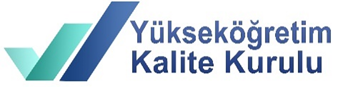 EK.1 YÜKSEKÖĞRETİM KALİTE KURULU ETİK KURALLARI	Bu belgenin amacı, Yükseköğretim Kalite Kurulu üyelerinin, komisyon üyelerinin ve dış                                                                                                           değerlendiricilerinin çalışmaları ile ilgili etik kuralların ayrıntılarını tanımlamaktır. Yükseköğretim Kalite Kurulu’nun ve komisyonlarının etkinliklerinde görev alan her üye ve her dış değerlendirici genel etik kurallar ile birlikte, bu belgede belirtilen kurallar doğrultusunda etik davranış içinde olmalı ve en üst düzeyde profesyonellik, dürüstlük ve doğruluk standartları ile çalışmalıdır. Yükseköğretim Kalite Kurulu etkinlikleri, yansızlık, adillik ve eşitlik gerektirir. Üyeler ve dış değerlendiricilerin, görevlerini yaparken bu ilkeler çerçevesinde hareket etmeleri beklenir.  Son sayfada yer alan Gizlilik ve Etik Kurallar Beyanı her üye ve dış değerlendirici tarafından imzalanmalıdır. Yükseköğretim Kalite Kurulu’nun etik kuralları şunlardır:Yükseköğretim Kalite Kurulu üyeleri, komisyon üyeleri ve dış değerlendiricileri, Yükseköğretim Kalite Kurulu’nun yararlılığını ve saygınlığını arttırmak üzere onurlu, sorumlu, etik ve yasal davranırlar. Yükseköğretim Kalite Kurulu üyeleri, komisyon üyeleri ve dış değerlendiricileri, herkese, ırk, dil, din, cinsiyet, engelli olma, yaş, medeni durum ve siyasi görüş gibi özelliklerine bakmaksızın, eşit ve tarafsız davranmayı kabul ederler.Yükseköğretim Kalite Kurulu üyeleri, komisyon üyeleri ve dış değerlendiricileri, meslektaşlarına ve kendileriyle birlikte çalışanlara mesleki gelişmelerinde ve bu etik kurallara uymaları konusunda destek olma sorumluluğunun farkındadırlar.Yükseköğretim Kalite Kurulu üyeleri, komisyon üyeleri ve dış değerlendiricileri,  kendilerinin ya da birlikte çalıştıkları kişilerin akademik ya da mesleki yetkinliklerini çarpıtmaz ya da yanlış anlaşılmasına izin vermezler. Eğer, başkalarının etik olmayan ya da yasal olmayan bir davranış içinde olduğuna inanırlarsa, ilgili somut gözlem ve bilgilerini yetkili makamlara sunarlar.Yükseköğretim Kalite Kurulu üyeleri, komisyon üyeleri ve dış değerlendiricileri yalnızca eğitimli ve/veya deneyimli oldukları özel teknik alanlarda görev kabul ederler. Yükseköğretim Kalite Kurulu üyeleri, komisyon üyeleri ve dış değerlendiricileri, görevleri ile ilgili tüm belgelerin ve bilgilerin gizliliğini kabul ederler. Görevleri sırasında kendilerine verilen tüm belge ve bilgileri gizli tutar ve hiçbir durumda bu belge ve bilgileri görevleri dışında kullanmazlar. Yükseköğretim Kalite Kurulu üyeleri, komisyon üyeleri ve dış değerlendiricileri, raporlarında, açıklamalarında ve ifadelerinde tarafsızlık ve kamunun doğru bilgilendirilmesi sorumluluğunun farkındadırlar. Yayımlanan her türlü rapor, açıklama ve ifadeler, yalnızca konu ile ilgili ve uygun bilgileri içerir.Yükseköğretim Kalite Kurulu üyeleri, komisyon üyeleri ve dış değerlendiricileri, işbirliği içinde bulunulan kurum ve kuruluşların çalışanlarından doğrudan ya da dolaylı olarak herhangi bir hediye istemez ya da kabul etmezler.Yükseköğretim Kalite Kurulu üyeleri, komisyon üyeleri ve dış değerlendiricileri, Yükseköğretim Kalite Kurulu adına görev yapan güvenilir kişiler olarak hareket etmeyi kabul eder, tüm çıkar çatışmalarından/çakışmalarından kaçınır ve çıkar çatışması/çakışması olan durumlarda bundan etkilenebilecek tüm tarafları haberdar ederler. Dış değerlendirme süreçlerindeki çıkar çatışmasıyla ilgili durumların önlenmesi, dış değerlendirme sürecinin saygınlığını ve alınan kararların güvenilirliğinin sağlanması, adil ve tarafsız bir karar verme sürecinin garanti edilmesi, tarafsız hareket edilmesi ve tarafsız olunmadığı izlenimi verebilecek davranışların engellenmesini amaçlar. Yükseköğretim Kalite Kurulu üyeleri ve komisyon üyeleri, ilgili toplantıların kendilerinin gerçek ya da görünür çıkar çatışması/çakışması bulunan konuların tartışıldığı ya da karar alındığı bölümlerine katılmazlar. Bir toplantıda çıkar çatışması/çakışması nedeniyle kendisinin yetkisiz olduğunu beyan edenlerin adları kayıtlara geçirilir. Gerçek ya da görünür çıkar çatışması/çakışması aşağıdaki durumlarda oluşur: i) Bir kurumla yakın ve etkin bir ilişki olması,ii) Parasal ya da kişisel bir ilinti olması,iii) Kişinin yansız karar vermesine engel olacak bir neden olmasıdır.Dış değerlendiriciler, değerlendirme sürecinde olan kurum ile yakın ve etkin bir ilişki içinde iseler ya da geçmişte olmuşlarsa, ilgili kurum ile ilgili değerlendirme sürecine katılamazlar. Değerlendirme sürecinde görev yapacak takım üyelerinden değerlendirecekleri kurum ve kurum ile ilgili kişilerle, gerçek ya da görünür çıkar çatışmaları/çakışmaları ile yakın ve etkin ilişkilerinin olmadığına dair yazılı beyanda bulunmaları, ayrıca istenir.Yakın ve etkin ilişki aşağıda verilenleri içerir, ancak bunlarla sınırlı değildir: i) Dış değerlendirme sürecindeki kurumda halen öğretim üyesi, idari personel ya da danışman olarak çalışıyor olması ya da geçmişte çalışmış olması,ii) Dış değerlendirme sürecindeki kurumda görev yapmak üzere görüşmeler yapıyor olması,iii) Dış değerlendirme sürecindeki kurumun öğrencisi olmuş olması, iv) Dış değerlendirme sürecindeki kurumdan onursal bir derece almış olması. v) Eş, 1. , 2. ve 3. derecede akrabalar ile eşin 1. , 2. ve 3. derece akrabalarının dış değerlendirme sürecindeki kurumunun öğrencisi ya da çalışanı olması. vi) Dış değerlendirme sürecindeki kurumla ücret karşılığı olmayan resmi bir bağlantısı (örneğin, kurumun mütevelli heyeti ya da danışma kurulu üyeliği, vb.) bulunması.Yükseköğretim Kalite Kurulu üyeleri, komisyon üyeleri ve dış değerlendiricilerinin, görev ve sorumluluk alanlarındaki konularda sunum, seminer ve toplantı katılımlarını "Yükseköğretim Kalite Kurulu adına" yapabilmeleri için, yapılacak sunum dâhil, Kurulun onayını almış olmaları gereklidir. Bu etkinlikleri yürüten kişinin bağlı olduğu kuruluş "Yükseköğretim Kalite Kurulu" olarak gösterilir ve her türlü etkinlik dokümanında Yükseköğretim Kalite Kurulu logosu ve şablonları kullanılır. Bu etik kurallara uymadığı saptanan Yükseköğretim Kalite Kurulu üyeleri, komisyon üyeleri ve dış değerlendiricilerinin görevleri Yükseköğretim Kalite Kurulu tarafından sona erdirilebilir.Gizlilik ve Etik Kurallar BeyanıYükseköğretim Kalite Kurulu Üyesi/ Komisyon Üyesi / Dış Değerlendiricisi olarak, ben ____________________________________, Yükseköğretim Kalite Kurulu Etik Kurallar belgesinde verilen etik kuralları okuduğumu, anladığımı, en üst düzeyde etik ve mesleki davranış içinde olacağımı ve kamunun doğru bilgilendirilmesi ve çıkarı doğrultusunda; Yükseköğretim Kalite Kurulu’nun yararlılığını ve saygınlığını arttırmak üzere onurlu, sorumlu, etik ve yasal davranmayı,Yalnızca yetkin olduğum alanlarda hizmet vermeyi,Yükseköğretim Kalite Kurulu adına görev yapan güvenilir birisi olarak hareket etmeyi, tüm çıkar çatışmalarından/çakışmalarından kaçınmayı ve çıkar çatışmasının/çakışmasının ortaya çıktığı durumlarda bundan etkilenebilecek tüm tarafları haberdar etmeyi, Herkese, ırk, dil, din, cinsiyet, engelli olma, yaş, medeni durum ve siyasi görüş gibi özelliklerine bakmaksızın eşit davranmayı,Görevlerim esnasında tarafıma verilen tüm belge ve bilgilerin gizliliğini sağlamayı,Yükseköğretim Kalite Kurulu içinde ve dışında tarafsız ve doğru açıklamalar yapmayı, Meslektaşlarıma ve birlikte çalıştığım kişilere mesleki gelişmelerinde yardımcı olmayı ve etik kurallara uymalarında destek olmayı,Bu etik kurallarının ihlal edilmesine ilişkin suçlamalarda kararın hızlı ve adil bir şekilde verilmesi için yürütülecek işlemleri desteklemeyikabul ettiğimi beyan ederim. Tarih: ________________________________İmza: ________________________________                 